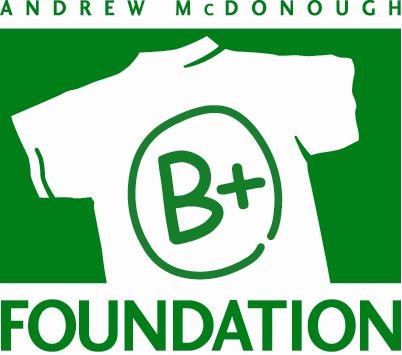 The Andrew McDonough B+ FoundationChildhood Cancer Research Grant ProcessThe Andrew McDonough B+ (Be Positive) Foundation (www.BePositive.org) is the largest provider of financial assistance to families of kids with cancer nationwide. Additionally, The B+ Foundation, with the help of a highly respected Scientific Advisory Board, funds cutting-edge childhood cancer research.  The B+ Foundation funds grants that support basic, translational or clinical research, which may lead towards cures and better treatments for childhood cancers. The 2021 Research Grant Cycle is open on proposalCENTRAL from June 1- Sept 1, 2021.  Five to ten grants will be awarded.  Each grant will be a 2 year grant of $75,000/yr for a total grant award of $150,000.  Eligibility criteria includes:Applicants must have a M.D., D.O., Ph.D, or PharmD degree Applicants may be Assistant, Associate or Professor level investigatorsApplications will be considered from instructors who have a minimum of a two-year commitment from an accredited academic institutionCONTENT OF APPLICATIONContact informationLay summary (1/2  page)Research proposal (4 pages maximum)AbstractHypothesis and Specific aims Background and rationaleApproach/methodsExpected results/challengesSignificanceReferences (2 pages max)Budget (1 page) (The B+ Foundation does not cover indirect costs)Budget Justification (1 page)Institutional Resources (1 page) Address relevant access to laboratory, clinical, animal, computer, office resources, need to complete your research, if applicableBiosketch in NIH formatOther grant support (current, pending, and past 3 years) Letter of support from Division Chief or Department ChairAWARD GUIDELINESAll research must be directly related to pediatric cancer.Research proposals will be evaluated based upon:Quality of science including impact on fieldInnovationQuality of applicantInstitutional environmentAppropriateness of budgetSelected grant recipients give The B+ Foundation permission to use Applicant’s logo, images, photos, and posting of research proposal title and results as the charity sees fit.Submission of the application does not entitle Applicant to an award.  The B+ Foundation reserves the right to select grant recipients at its sole discretion.